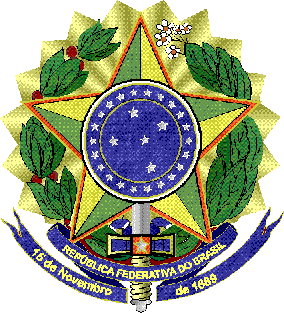 Atividade: ESTÁGIO EM PESQUISA PLANO DE TRABALHO:Discente:Professor(a) Orientador(a):Núcleo / Laboratório vinculado:Data prevista de início:Data prevista de finalização:Temática e problematização:Objetivo(s):Metodologia:Cronograma de atividades:Resultados esperados:Vitória,	, de	de 20	.Assinatura Aluno(a):                                                    Assinatura Orientador(a):